ODJ Conseil d’école – 10 juin 2021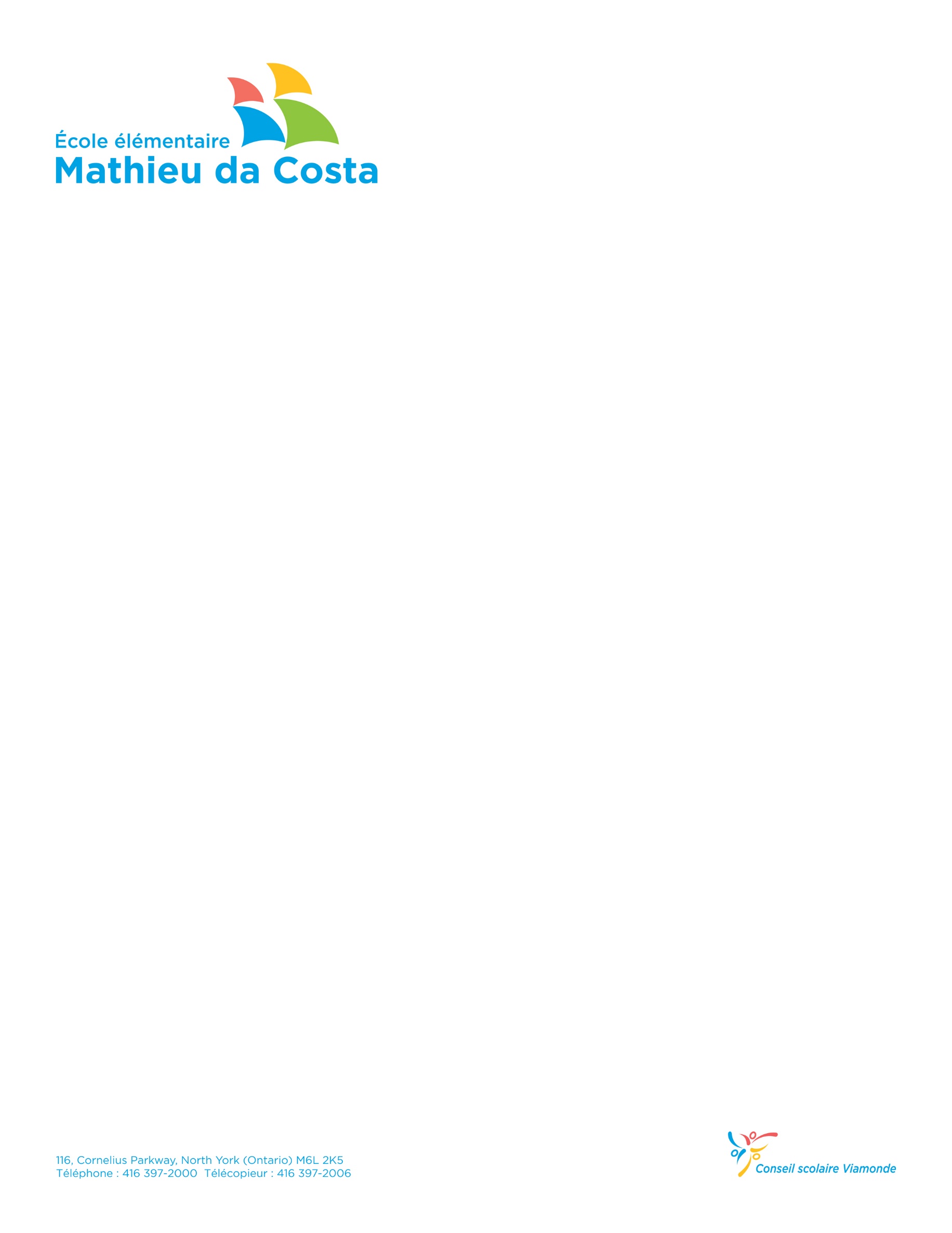 Tour d’horizon des activités passées à L’écolePoint sur les inscriptions et la dotation du personnelOQRERentrée scolaireVaria